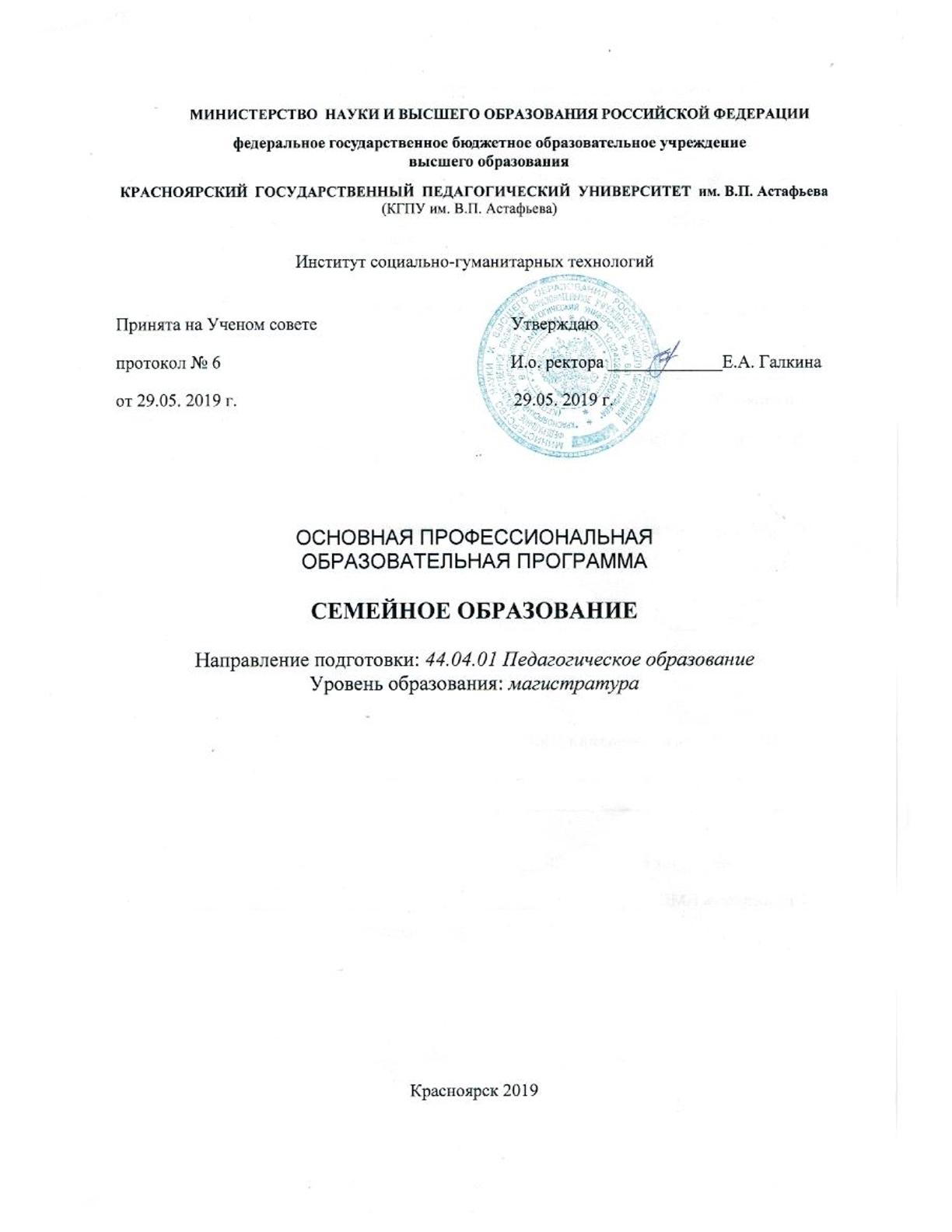 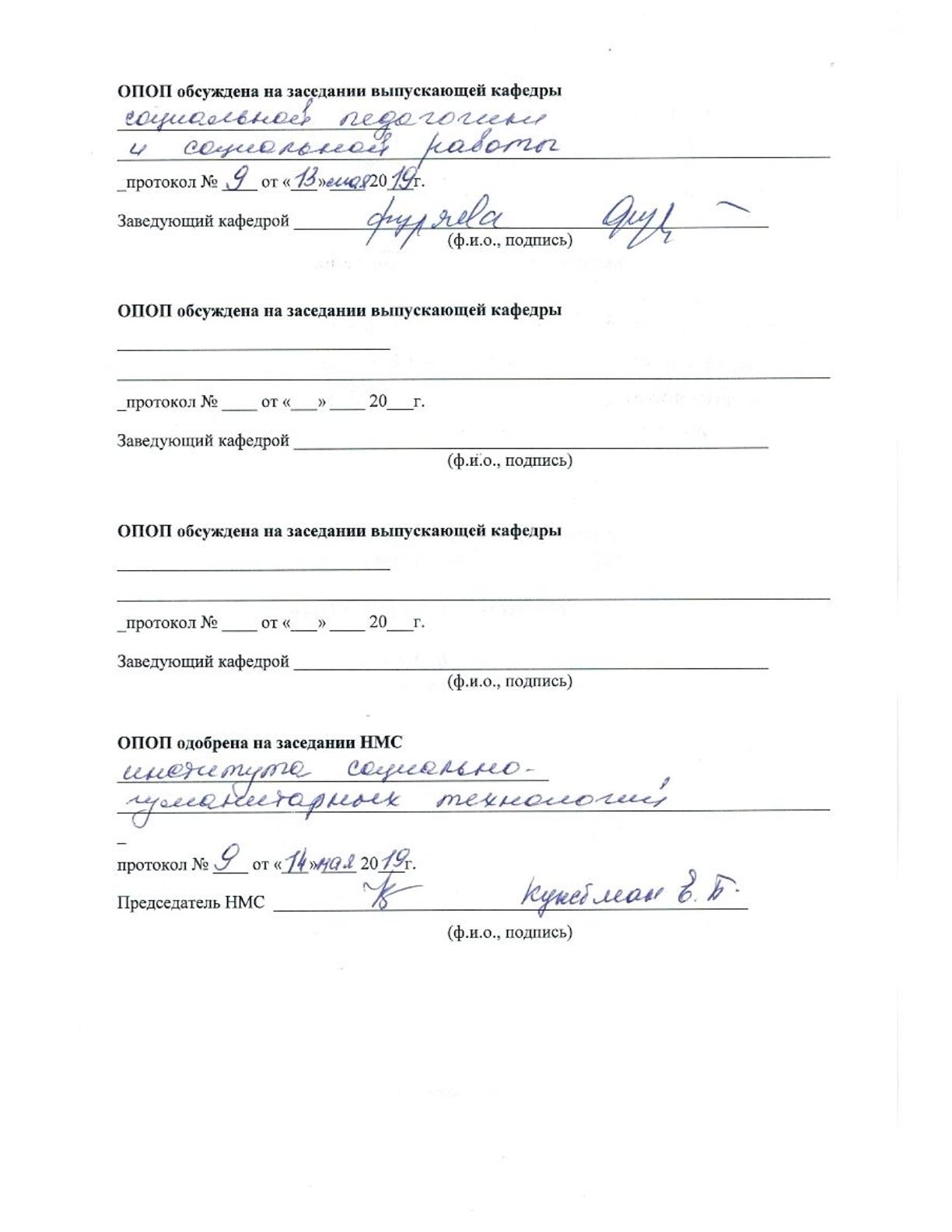 МИНИСТЕРСТВО НАУКИ И ВЫСШЕГО ОБРАЗОВАНИЯ РОССИЙСКОЙ ФЕДЕРАЦИИ федеральное государственное бюджетное образовательное учреждение высшего образования КРАСНОЯРСКИЙ ГОСУДАРСТВЕННЫЙ ПЕДАГОГИЧЕСКИЙ УНИВЕРСИТЕТ им. В.П. Астафьева (КГПУ им. В.П. Астафьева) Институт социально-гуманитарных технологий ОПИСАНИЕ (АННОТАЦИЯ) ОСНОВНОЙ ПРОФЕССИОНАЛЬНОЙ ОБРАЗОВАТЕЛЬНОЙ ПРОГРАММЫ СЕМЕЙНОЕ ОБРАЗОВАНИЕНаправление подготовки: 44.04.01 Педагогическое образование Уровень образования: академическая магистратура Красноярск 2019 Цель программы: развитие у обучающихся личностных качеств и формирование общекультурных, общепрофессиональных и профессиональных компетенций в соответствии с требованиями ФГОС ВО по направлению подготовки 44.04.01 Педагогическое образование. Требования к абитуриенту: абитуриент должен иметь документ государственного образца о высшем профессиональном образовании. Характеристика направления подготовки: Области профессиональной деятельности выпускников: учреждения образования, социальной защиты и культуры.Объекты профессиональной деятельности выпускников: обучение, воспитание, социализация, индивидуально-личностное развитие обучающихся, здоровьесберегающие технологии образования, психолого-педагогическое и социальное сопровождение участников  образовательных отношений в организациях, осуществляющих образовательную деятельность.  Виды профессиональной деятельности выпускников: организационно-управленческая деятельность, психолого-педагогическое сопровождение разных категорий населения, научно-методическая деятельность в образовании, социальном обслуживании и культуре. Готовность выпускника реализовать психолого-педагогические смыслы в деятельности учреждений образования, социальной защиты и культуры, способствовать развитию инноваций в работе с разными группами населения, нуждающимися в помощи и поддержке.Результаты обучения Структура и содержание ОПОПСВЕДЕНИЯ О КАДРОВОМ ОБЕСПЕЧЕНИИ ОБРАЗОВАТЕЛЬНОГО ПРОЦЕССА по основной профессиональной образовательной программе КОМПЛЕКСНОЕ СОПРОВОЖДЕНИЕ СЕМЬИ С ДЕТЬМИ С ИНВАЛИДНОСТЬЮНаправление подготовки: 44.04.02 Психолого-педагогическое образование Уровень образования: академическая магистратураРуководитель научным содержанием программы: профессор Фуряева Татьяна Васильевна Ученая степень: доктор педагогических наук Осуществляемые руководителем самостоятельные научно-исследовательские (творческие) проекты или участие в осуществлении таких проектов по направлению подготовки: Научная школа КГПУ им. В.П. Астафьева «Теория и практика профессионального социально-гуманитарного образования: сетевой ресурс».  В рамках РК НИОКР кафедры социальной педагогики и социальной работы КГПУ им. В.П. Астафьева «Повышение качества жизни людей разного возраста и возможностей.Наличие ежегодных публикаций по результатам научно-исследовательской (творческой) деятельности в ведущих отечественных и (или) зарубежных рецензируемых научных журналах и изданиях: Социальное исключение людей с РАС : понимание и преодоления/ Аутизм и другие нарушения в развитии психики. Электронный журнал КШПУ им. В. П. Астафьева, 2018, №1(1), с.38-53.Социально-педагогическая поддержка семей в учреждениях социальной сферы семей с детьми с ограниченными возможностями здоровья// Вестник Красноярского государственного педагогического университета им. В. П. Астафьева, № 2 (44), Красноярск, 2018, с.с.14-21.Социально-педагогическая проектная деятельность как средство активизации образовательной вовлеченности студентов-интернов/Сибирский педагогический журнал, 2018,»2, с.94-100.импакт-фактор 0,761Проблема интеграции/инклюзии в психолого-педагогических исследованиях ученых Германии ( середина ХХ в-начало ХХ1 в)/ж. Современная зарубежная психология, 2018/1.т.7, с.7-18. DOI: http://dx.doi.org/10.17759/jmfp.20180701102Социально-педагогическая поддержка семьи, находящейся в трудной жизненной ситуации:  региональный опыт// ж. Альма Матер, 2018, № 10, стр. 41-45.Осуществление ежегодной апробации результатов научно-исследовательской (творческой) деятельности на национальных и международных конференциях: Социальное  партнерство с  общественными организациями в сопровождении людей с инвалидностью: региональный опыт//  Современное детство: психолого-педагогическая поддержка семьи и развитие образования : сб. материалов I Всероссийской научно-практической конференции, Москва, 16–18 апреля 2018 г. , с. 82-90.Модель интернатуры в профессиональном  социально-педагогическом образовании как ответ на гетерогенный вызов современного общества // Материалы Х Международной научно-практической конференции. Часть 2. М.,2017, с.424-431.3. Динамика социально-педагогического дискурса: от эксклюзии к инклюзии//Инклюзивная культура в современном обществ: .Сб. трудов международной научно-практической конференции г.Новосибирск, 25-26 апреля 2017 г.-Новосибирск: Изд-во НГПУ, 2017.- с 122-126.4.	Готовность к совместной жизни как фактор предупреждения «вторичного сиротства Социальное партнёрство: педагогическая поддержка субъектов образования: материалы V Международной научно-практической конференции, Москва, 20–22 апреля 2017 г. / под ред. Н.Н. Михайловой и И.В. Хромовой. – М.: Пробел-2000, 2017. – с. 210-216.          Места работы (трудоустройство) выпускников Дошкольные образовательные организации Средние общеобразовательные школы Организации профессионального образования Центры дополнительного образования Негосударственные центры развития ребѐнка Центры диагностики и консультирования Центры психолого-педагогической, медицинской и социальной помощи Центры профориентации Социальные организации (психоневрологические интернаты, учреждения социального обслуживания населения, социально-реабилитационные центры и др.) Контактная информация Институт социально-гуманитарных технологий. 660905 Красноярск, ул. Взлетная 20, телефон 8 (391) 2639521. E-mail: tat.fur130@mail.ru  ЛИСТ ВНЕСЕНИЯ ИЗМЕНЕНИЙ Форма обучения очная очно-заочная заочная Срок обучения, лет 2 0 0 Трудоемкость освоения программы (з.е.) 120 0 0 Аудиторная работа (в часах) 621,890 0 Самостоятельная работа (в часах) 3413,75 0 0 Практики (в неделях) 300 0 Государственная итоговая аттестация (в неделях) 60 0 Результаты обучения в соответствии с ФГОС ВО 3++Описание компетенций Универсальные компетенции (УК) УК-1 – Способен осуществлять критический анализ проблемных ситуаций на основе системного подхода, вырабатывать стратегию действий. УК-2 – Способен управлять проектом на всех этапах его жизненного цикла. УК-3 – Способен организовывать и руководить работой команды, вырабатывая командную стратегию для достижения поставленной цели. УК-4 - Способен применять современные коммуникативные технологии, в том числе на иностранном(ых) языке(ах), для академического и профессионального взаимодействия. УК-5 - Способен анализировать и учитывать разнообразие культур в процессе межкультурного взаимодействия.УК-6 - Способен определять и реализовывать приоритеты собственной деятельности и способы ее совершенствования на основе самооценки.Общепрофессиональные компетенции (ОПК)ОПК-1 - Способен осуществлять и оптимизировать профессиональную деятельность в соответствии с нормативными правовыми актами в сфере образования и нормами профессиональной этики.ОПК-2 – Способен проектировать основные и дополнительные образовательные программы и разрабатывать научно-методическое обеспечение их реализации. ОПК-3 - Способен проектировать организацию совместной и индивидуальной учебной и воспитательной деятельности обучающихся, в том числе с особыми образовательными потребностями.ОПК-4 – Способен создавать и реализовывать условия и принципы духовно-нравственного воспитания обучающихся на основе базовых национальных ценностей.ОПК-5 - Способен реализовывать образовательные программы в соответствии с требованиями федеральных государственных образовательных стандартов.ОПК-6 - Способен проектировать и использовать эффективные психолого-педагогические, в том числе инклюзивные, технологии в профессиональной деятельности, необходимые для индивидуализации обучения, развития, воспитания обучающихся с особыми образовательными потребностями.ОПК-7 - Способен планировать и организовывать взаимодействия участников образовательных отношений.ОПК-8 - Способен проектировать педагогическую деятельность на основе специальных научных знаний и результатов исследований.Профессиональные (ПК) компетенцииПК-1 - Способен реализовывать образовательные программы в соответствии с требованиями федеральных государственных образовательных стандартов.ПК-2 - Способен осуществлять проектирование научно-методических и учебно-методических материалов.ПК-3 - Способен организовывать научно-исследовательскую деятельность обучающихся.Результаты обучения в соответствии с профессиональным стандартом «Педагог»Результаты обучения в соответствии с профессиональным стандартом «Педагог»Обобщенные трудовые функцииА/6 Педагогическая деятельность по проектированию и реализации образовательного процесса в образовательных организациях дошкольного, начального общего, основного общего, среднего общего образования.В/5-6 Педагогическая деятельность по проектированию и реализации основных общеобразовательных программ.Трудовые функцииА/01.6 Общепедагогическая функция. Обучение.А/02.6 Воспитательная деятельность.А/03.6 Развивающая деятельность.В/01.5 Педагогическая деятельность по реализации программ дошкольного образования.В/02.6 Педагогическая деятельность по реализации программ начального общего образования.В/03.6 Педагогическая деятельность по реализации программ основного и среднего общего образования.В/04.6 Модуль "Предметное обучение. Математика".В/05.6 Модуль "Предметное обучение. Русский язык".Наименование блока учебного плана Наименование компонентов блока Блок 1 «Дисциплины (модули)»Базовая часть  Б1.ОДП.01 Модуль 1 "Методология исследования в образовании"  Б1.ОДП.01.01 Современные проблемы науки и образования  Б1.ОДП.01.02 Методология и методы научного педагогического исследования  Б1.ОДП.01.03 Современные подходы в научных педагогических исследованиях  Б1.ОДП.01.04(У) Учебная практика: научно-исследовательская работа  Б1.ОДП.01.05(К) Экзамен по модулю "Методология исследования в образовании"  Б1.ОДП.02 Модуль 2 "Педагогическое проектирование"  Б1.ОДП.02.01 Теоретические основы педагогического проектирования  Б1.ОДП.02.02 Проектирование образовательных программ  Б1.ОДП.02.03 Проектирование систем исследовательской работы обучающихся  Б1.ОДП.02.04(У) Учебная практика: технологическая (проектно-технологическая) практика  Б1.ОДП.02.05(К) Экзамен по модулю "Педагогическое проектирование"  Б1.О.01 Модуль 3 "Основы организации профессиональной  педагогической деятельности"  Б1.О.01.01 Информационно-коммуникационные технологии в профессиональной деятельности  Б1.О.01.02 Деловой иностранный язык  Б1.О.01.03 Мониторинг образовательных результатовВариативная частьБ1.В.1.01 Модуль 4 "Предметно-теоретический: начальное образование"Б1.В.1.01.01 Современные образовательные системы в практике начальной школыБ1.В.1.01.02 Актуальные подходы к реализации содержания начального образованияБ1.В.1.01.03 Психолого-педагогическое сопровождение младших школьников в образованииБ1.В.1.01.04 Инклюзивное образование в начальной школеБ1.В.1.01.05 Инновационные технологии в практике обучения в начальной школеБ1.В.1.01.06(К) Экзамен по модулю "Предметно-теоретический: начальное образование"Б1.В.1.ДВ.01 Элективный модуль 1Б1.В.1.ДВ.01.01 Модуль по выбору 1. "Модели педагогического сопровождения семьи"Б1.В.1.ДВ.01.01.01 Раннее сопровождение семей с детьми дошкольного возрастаБ1.В.1.ДВ.01.01.02 Коррекционно-педагогическое сопровождение по М.МонтессориБ1.В.1.ДВ.01.01.03 Педагогическое сопровождение приемных семейБ1.В.1.ДВ.01.02 Модуль по выбору 2. Социально-технологическийБ1.В.1.ДВ.01.02.01 Технологии социально-педагогической работы с семьей, находящейся в СОПБ1.В.1.ДВ.01.02.02 Экспертные педагогические практики в работе с семьейБ1.В.1.ДВ.01.02.03 Социальное партнерство в организации педагогического сопровождения семьиБ1.В.1.ДВ.02 Элективный модуль 2Б1.В.1.ДВ.02.01 Модуль по выбору 1. Инклюзивное образованиеБ1.В.1.ДВ.02.01.01  Инклюзивное образование в общей школеБ1.В.1.ДВ.02.01.02 Социальная инклюзия детей и подростков с ограниченными возможностями развитияБ1.В.1.ДВ.02.01.03 Семейное консультирование и семейная терапияБ1.В.1.ДВ.02.02 Модуль по выбору 2. Сетевые технологииБ1.В.1.ДВ.02.02.01 Технологии дистанционного обученияБ1.В.1.ДВ.02.02.02 Сетевые формы образовательного взаимодействияБ1.В.1.ДВ.02.02.03 Цифровые образовательные ресурсы для средней общеобразовательной школыБлок 2. Практика Вариативная частьБ2.01 Учебная практика Б2.01.01(У) Ознакомительная практика Б2.02 Производственная практика Б2.02.01(П) Технологическая (проектно-технологическая) практика Б2.02.02(П) Научно-исследовательская работа Б2.02.03(П) Педагогическая практика Б2.02.04(П) Преддипломная практикаБлок 3. Государственная итоговая аттестация Б3.01 Подготовка к сдаче и сдача государственного экзамена; Б3.02 Выполнение и защита выпускной квалификационной работы.Факультативные дисциплины (модули)ФТД.В.01 Социальные основы профилактики экстремизма и зависимых форм поведения в молодежной средеФТД.В.02 Правовые основы профилактики экстремизма и зависимых форм поведения в молодежной среде№ п/п Наименование дисциплины, практики в соответствии с учебным планом Фамилия И.О. Фамилия И.О. Должность по штатному расписанию Ученая степень и ученое звание № п/п Наименование дисциплины, практики в соответствии с учебным планом Основные работники Совместители Должность по штатному расписанию Ученая степень и ученое звание 1 2 3 4 5 6 1 Современные проблемы науки и образованияФуряева Т.В.Профессор                              Д.п.н., профессор     2 Методология и методы научного педагогического исследованияБагачук А.В.Доцент  К.физ-мат.н., доцент        3 Современные подходы в научных педагогических исследованияхФуряева Т.В.Профессор                              Д.п.н., профессор     4 Теоретические основы педагогического проектированияБочарова Ю.Ю.Доцент                     К.п.н., доцент   5 Проектирование образовательных программСитдикова Т.Ю. Доцент6 Проектирование систем исследовательской работы обучающихсяСитдикова Т.Ю. Доцент7 Информационно-коммуникационные технологии в профессиональной деятельностиЛомаско П.С.Доцент  К.п.н. 8 Деловой иностранный языкЯковлев А.А.Доцент К.филол.н.9 Мониторинг образовательных результатовБочарова Ю.Ю.Доцент                     К.п.н., доцент   10 Современные образовательные системы в практике начальной школыДуда И.В.Доцент  К.п.н., доцент        11 Актуальные подходы к реализации содержания начального образованияПлеханова Е.М.Доцент  К.п.н., доцент        12 Психолого-педагогическое сопровождение младших школьников в образованииДуда И.В.Доцент  К.п.н., доцент        13 Инклюзивное образование в начальной школеДуда И.В.Доцент  К.п.н., доцент        14 Инновационные технологии в практике обучения в начальной школеПлеханова Е.М.Доцент  К.п.н., доцент        15 Раннее сопровождение семей с детьми дошкольного возраста Черкасова Ю.А.Доцент  К.п.н. 16 Коррекционно-педагогическое сопровождение по М.Монтессори Черкасова Ю.А.Доцент  К.п.н. 17 Педагогическое сопровождение приемных семейФуряева Т.В.Профессор                              Д.п.н., профессор     18  Технологии социально-педагогической работы с семьей, находящейся в СОПФуряева Т.В.Профессор                              Д.п.н., профессор     19 Экспертные педагогические практики в работе с семьейБочарова Ю.Ю.Доцент                     К.п.н., доцент   20 Социальное партнерство в организации педагогического сопровождения семьиФуряева Т.В.Профессор                              Д.п.н., профессор     21 Инклюзивное образование в общей школеФуряева Т.В.Профессор                              Д.п.н., профессор     22 Социальная инклюзия детей и подростков с ограниченными возможностями развитияФуряева Т.В.Профессор                              Д.п.н., профессор     23Семейное консультирование и семейная терапия Черкасова Ю.А.Доцент  К.п.н. 24Технологии дистанционного обученияНиколаева Ю.С.Доцент К.тех.н.25Сетевые формы образовательного взаимодействияНиколаева Ю.С.Доцент К.тех.н.26Цифровые образовательные ресурсы для средней общеобразовательной школыНиколаева Ю.С.Доцент К.тех.н.27Ознакомительная практикаФуряева Т.В.Кузина Д.В.Профессор   Ст. преподаватель                           Д.п.н., профессор   К.п.н.  28Технологическая (проектно-технологическая) практикаФуряева Т.В.Кунстман Е.П.Кузина Д.В.Профессор Доцент    Ст. преподаватель                                                 Д.п.н., профессор К.п.н., доцент    К.п.н.29Научно-исследовательская работаФуряева Т.В.Бочарова Ю.Ю.Кунстман Е.П.Кузина Д.В.Дорошенко Е.Г.Песегова Е.О.Профессор         Доцент       ДоцентСт. преподаватель Доцент Ст. преподаватель                                         Д.п.н., профессорК.п.н., доцент  К.п.н., доцент  К.п.н.К.п.н., доцент30Педагогическая  практикаФуряева Т.В.Профессор                              Д.п.н., профессор     31Преддипломная практикаФуряева Т.В.Профессор                              Д.п.н., профессор     32Социальные основы профилактики экстремизма и зависимых форм поведения в молодежной средеШик С.В.Доцент  К.п.н., доцент        33Правовые основы профилактики экстремизма и зависимых форм поведения в молодежной средеКонстантинова М.В.Доцент К.ист.н.Период внесения изменений Вносимые изменения Рассмотрено на заседании выпускающей кафедры Одобрено на заседании НМСС(Н) Утверждено на заседании Ученого совета По тогам 20___/20____ учебного года 1. Протокол № ___ от «___»___20___ Протокол № ___ от «___»___20___ Протокол № ___ от «___»___20___ По тогам 20___/20____ учебного года Протокол № ___ от «___»___20___ Протокол № ___ от «___»___20___ Протокол № ___ от «___»___20___ По тогам 20___/20____ учебного года Протокол № ___ от «___»___20___ Протокол № ___ от «___»___20___ Протокол № ___ от «___»___20___ 